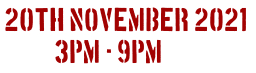 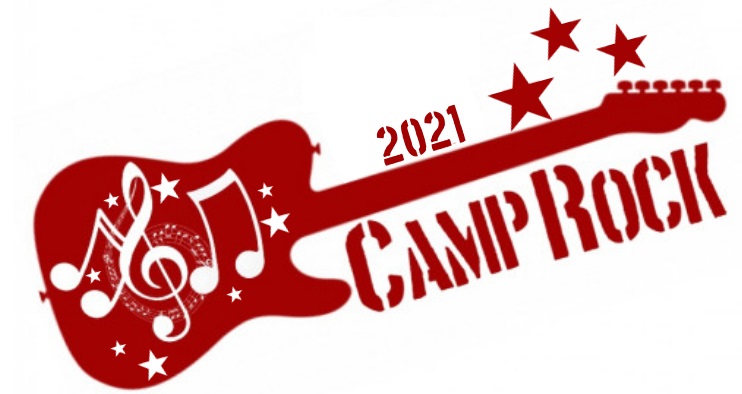 THIS YEAR’S THEME IS “NIGHTMARE BEFORE CHRISTMAS”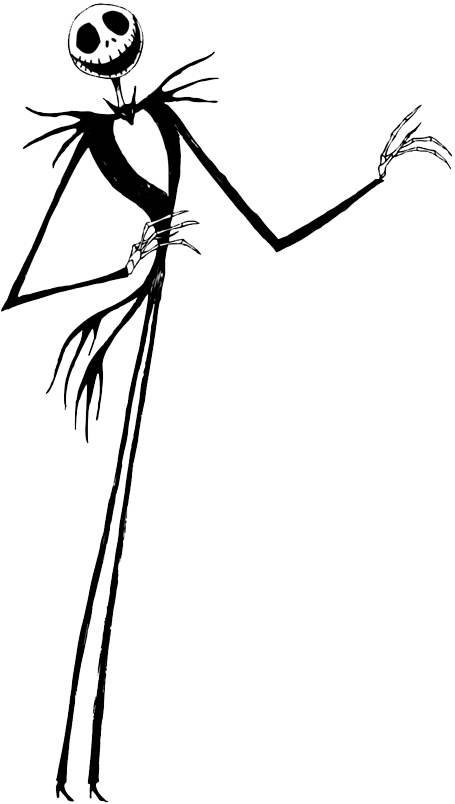 Oak Lodge at Thriftwood provides a large indoor space which we will transform according to our chosen theatrical theme.It is a space where we can hold high energy, fun filled ‘music and movement’ activities. We have full access to a lighting and sound desk for the opportunity to invite acts to perform and entertain our members.In 2019 we hosted our 4th year of Camp Rock here for the first time. We cannot wait to return and make up for the year we have missed!THIS YEAR WE HAVE:-Interactive theatre therapiesAll weather archeryExplore and create!Spa treatmentsWe have our talent show, what will your act be?Three course mealSongs around the campfire under the stars!Camp Rock is designed to give all members a musical theatre therapy experience that they will never forget.Based in a fully adapted setting with disabled toilets and showers on site, great to facilitate our members, it is going to be an event of lights, camera, ACTION!We have access to the wonderful outdoor area too, which is just breath taking and literally at our back door!, (Please 20/30 minutes for pickups)Let the good times roll!As always, if any member is unable to access this event independently, I ask that they are accompanied by their carer, thank you.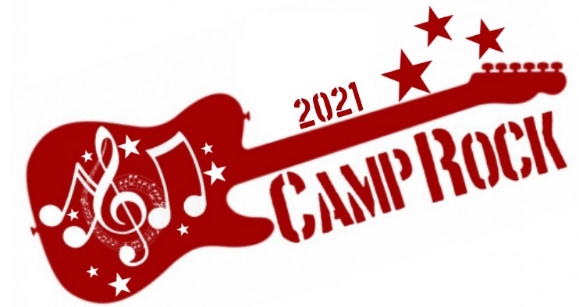 REGISTRATION INFORMATION FORMSaturday 20th November 3pm – 9pm  £47.50Please choose your camp experience preference:T shirt size required:Please tick which size you require (one only)Additional information:Payment via Bank transfer or ChequePlease return form along with payment to Leah or by email theaceco@hotmail.com or 07934 442 854To avoid disappointment please make your booking before 24th July 2021Camp Member:Camp Member DOB:Emergency contact name:Relationship to Camp Member:Emergency contact number:Emergency contact address:Email address:Carer’s name:For any adult that is unable to access this event independently a carer must attendCarer’s contact number:Camp A: Relaxation camp for music therapyCamp B: Up tempo campSMLXLXXLPlease include anything we should know, such as allergies, likes, dislikes etcAccount number:10194330Sort code : 16 – 12 - 33Cheques made payable to: AK EVENT MANAGEMENT